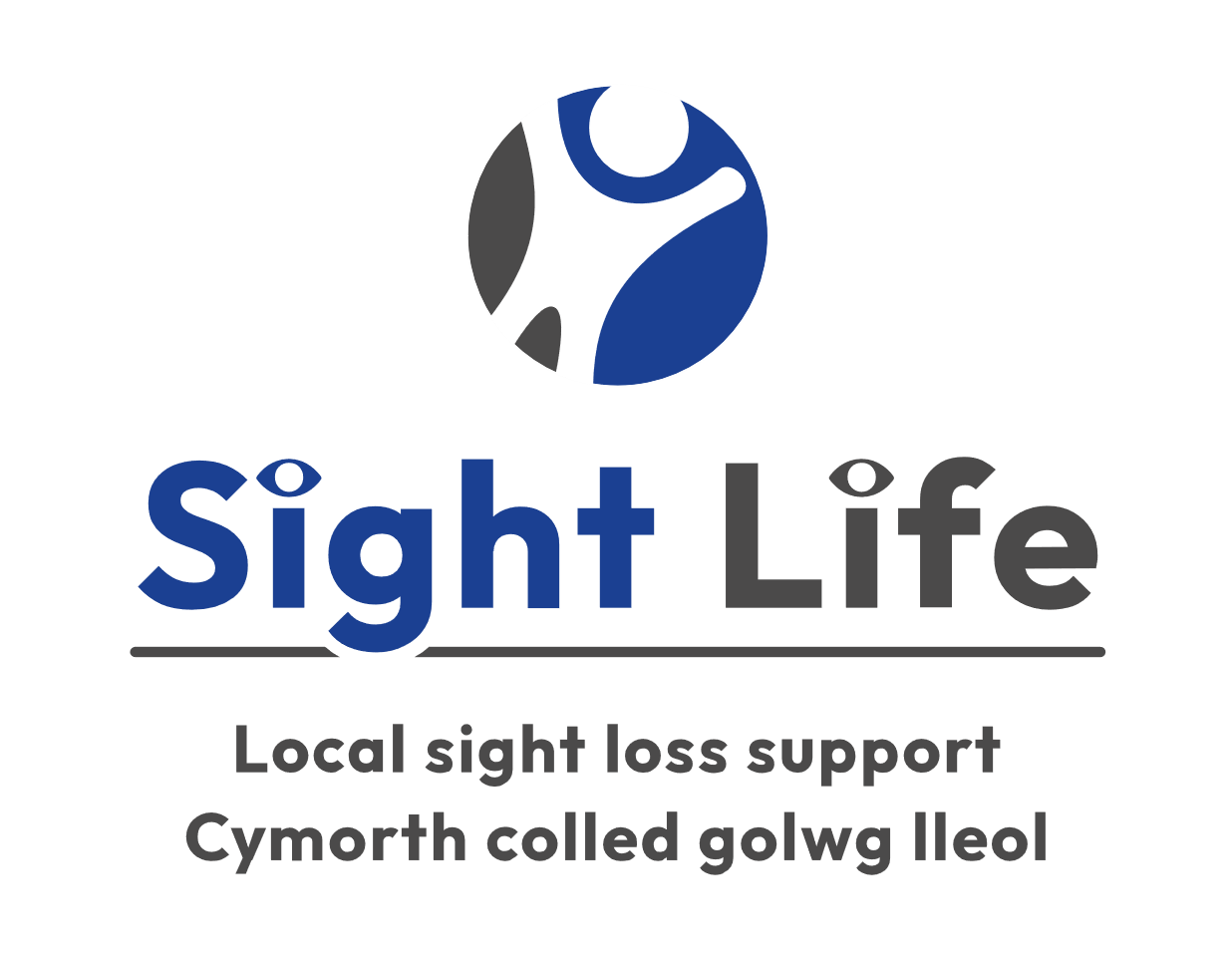 Job Description Marketing & Communications AssistantPurpose and Aims of the roleSight Life provides a range of services to blind and partially sighted people across much of South Wales. We are now looking for a full time Marketing & Communications Assistant to support with implementing our marketing strategy.General InformationJob Title:  			Assistant Marketing OfficerLocation: 	Office Based at Jones Court Cardiff with potential for some homeworking as required.  Renumeration:  		 £9,600.00 / year Hours: 	Two days per week. Duration:	Commencing April/May 2024.  This is a fixed term post. Funding has been secured from for this post for 11 months. Responsible for:  	Please see the “What will I be doing outline below”.  Reports to: 		Fundraising Manager/CEO What will I be doing?Promoting Sight Life’s work under the Shared Prosperity FundMaking amendments to the website through WordPressPreparing, writing, and scheduling social media postsDesigning assets on CanvaWriting copy for the quarterly newsletter and websiteWriting fundraising communications and marketing materialUsing and updating third-party fundraising platforms used to collect donationsHelping to provide a brief for videos for the website and social mediaAssisting on fundraising campaigns and Christmas campaignsHelping to prepare Sight Life’s Impact ReportsSupporting with the SEO for the website, including google AdWords and Facebook ads.Fundraising research tasksRepresenting Sight Life at external meetings and events as required, acting as an ambassador for the organisation and engaging with stakeholders.Producing short videos on tablets/mobile phonesWhat skills can I bring to this role?Ability to work on own initiative.Good communication and writing skills, with some prior experience in a Communications role or course and the ability to write copy for different audiences.Experience using WordPress, Hootsuite and Canva are desired.What qualities do I need?Be enthusiastic, flexible and committed to the cause.A fast learner Reliability and a commitment to treat all information in a confidential manner.Ability to communicate in Welsh language.When will I be needed?The role will be for 2 days per week for 11 months.  LocationJones Court, Womanby Street, with some homeworking required.What support will I be given?InductionTrainingSupervision and support from your managerAdditional InformationTo apply, please send a 2-page CV and covering letter to Nicola.Llewellyn@sightlife.walesContact DetailsFor more information please contact Michelle Jones on 02920 398900 